    ESOGÜ Karşılaştırmalı Edebiyat Bölümü Ders Bilgi Formu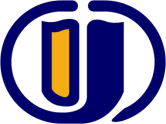 Dersin Öğretim Üyesi:   İmza: 	 								Tarih: DÖNEM BaharDERSİN KODU121916007DERSİN ADIAlmanca Edebi Çeviri IIYARIYILHAFTALIK DERS SAATİHAFTALIK DERS SAATİHAFTALIK DERS SAATİHAFTALIK DERS SAATİHAFTALIK DERS SAATİHAFTALIK DERS SAATİDERSİNDERSİNDERSİNDERSİNDERSİNYARIYILTeorikTeorikUygulamaLaboratuarLaboratuarLaboratuarKredisiAKTSTÜRÜTÜRÜDİLİ 622000023ZORUNLU ( )  SEÇMELİ ( X )ZORUNLU ( )  SEÇMELİ ( X )Almanca    DERSİN KATEGORİSİDERSİN KATEGORİSİDERSİN KATEGORİSİDERSİN KATEGORİSİDERSİN KATEGORİSİDERSİN KATEGORİSİDERSİN KATEGORİSİDERSİN KATEGORİSİDERSİN KATEGORİSİDERSİN KATEGORİSİDERSİN KATEGORİSİDERSİN KATEGORİSİGenel EdebiyatGenel EdebiyatYabancı DilYabancı DilYabancı DilYabancı DilKarşılaştırmalı EdebiyatKarşılaştırmalı EdebiyatKarşılaştırmalı EdebiyatKarşılaştırmalı EdebiyatKarşılaştırmalı EdebiyatSosyal BilimxxxxDEĞERLENDİRME ÖLÇÜTLERİDEĞERLENDİRME ÖLÇÜTLERİDEĞERLENDİRME ÖLÇÜTLERİDEĞERLENDİRME ÖLÇÜTLERİDEĞERLENDİRME ÖLÇÜTLERİDEĞERLENDİRME ÖLÇÜTLERİDEĞERLENDİRME ÖLÇÜTLERİDEĞERLENDİRME ÖLÇÜTLERİDEĞERLENDİRME ÖLÇÜTLERİDEĞERLENDİRME ÖLÇÜTLERİDEĞERLENDİRME ÖLÇÜTLERİDEĞERLENDİRME ÖLÇÜTLERİYARIYIL İÇİYARIYIL İÇİYARIYIL İÇİYARIYIL İÇİYARIYIL İÇİFaaliyet türüFaaliyet türüFaaliyet türüFaaliyet türüFaaliyet türüSayı%YARIYIL İÇİYARIYIL İÇİYARIYIL İÇİYARIYIL İÇİYARIYIL İÇİI. Ara SınavI. Ara SınavI. Ara SınavI. Ara SınavI. Ara Sınav 125YARIYIL İÇİYARIYIL İÇİYARIYIL İÇİYARIYIL İÇİYARIYIL İÇİII. Ara SınavII. Ara SınavII. Ara SınavII. Ara SınavII. Ara Sınav 1 25YARIYIL İÇİYARIYIL İÇİYARIYIL İÇİYARIYIL İÇİYARIYIL İÇİKısa SınavKısa SınavKısa SınavKısa SınavKısa SınavYARIYIL İÇİYARIYIL İÇİYARIYIL İÇİYARIYIL İÇİYARIYIL İÇİÖdevÖdevÖdevÖdevÖdevYARIYIL İÇİYARIYIL İÇİYARIYIL İÇİYARIYIL İÇİYARIYIL İÇİProjeProjeProjeProjeProjeYARIYIL İÇİYARIYIL İÇİYARIYIL İÇİYARIYIL İÇİYARIYIL İÇİRaporRaporRaporRaporRaporYARIYIL İÇİYARIYIL İÇİYARIYIL İÇİYARIYIL İÇİYARIYIL İÇİDiğer (………)Diğer (………)Diğer (………)Diğer (………)Diğer (………)YARIYIL SONU SINAVIYARIYIL SONU SINAVIYARIYIL SONU SINAVIYARIYIL SONU SINAVIYARIYIL SONU SINAVI 1 50VARSA ÖNERİLEN ÖNKOŞUL(LAR)VARSA ÖNERİLEN ÖNKOŞUL(LAR)VARSA ÖNERİLEN ÖNKOŞUL(LAR)VARSA ÖNERİLEN ÖNKOŞUL(LAR)VARSA ÖNERİLEN ÖNKOŞUL(LAR) Yok Yok Yok Yok Yok Yok YokDERSİN KISA İÇERİĞİDERSİN KISA İÇERİĞİDERSİN KISA İÇERİĞİDERSİN KISA İÇERİĞİDERSİN KISA İÇERİĞİDerste Almanca – Türkçe uygulamalı çeviri, çeviri eleştirisi ve karşılaştırmalı çeviri yapılacaktır. Derste Almanca – Türkçe uygulamalı çeviri, çeviri eleştirisi ve karşılaştırmalı çeviri yapılacaktır. Derste Almanca – Türkçe uygulamalı çeviri, çeviri eleştirisi ve karşılaştırmalı çeviri yapılacaktır. Derste Almanca – Türkçe uygulamalı çeviri, çeviri eleştirisi ve karşılaştırmalı çeviri yapılacaktır. Derste Almanca – Türkçe uygulamalı çeviri, çeviri eleştirisi ve karşılaştırmalı çeviri yapılacaktır. Derste Almanca – Türkçe uygulamalı çeviri, çeviri eleştirisi ve karşılaştırmalı çeviri yapılacaktır. Derste Almanca – Türkçe uygulamalı çeviri, çeviri eleştirisi ve karşılaştırmalı çeviri yapılacaktır. DERSİN AMAÇLARIDERSİN AMAÇLARIDERSİN AMAÇLARIDERSİN AMAÇLARIDERSİN AMAÇLARI Öğrenciye öğrenmiş olduğu çeviri tekniklerini uygulama olanağı sağlamak, öğrenciyi yeni çeviri tekniklerini hakkında bilgilendirmek, çeviri eleştirisine ve karşılaştırmalı edebi çeviriye hazırlamak Öğrenciye öğrenmiş olduğu çeviri tekniklerini uygulama olanağı sağlamak, öğrenciyi yeni çeviri tekniklerini hakkında bilgilendirmek, çeviri eleştirisine ve karşılaştırmalı edebi çeviriye hazırlamak Öğrenciye öğrenmiş olduğu çeviri tekniklerini uygulama olanağı sağlamak, öğrenciyi yeni çeviri tekniklerini hakkında bilgilendirmek, çeviri eleştirisine ve karşılaştırmalı edebi çeviriye hazırlamak Öğrenciye öğrenmiş olduğu çeviri tekniklerini uygulama olanağı sağlamak, öğrenciyi yeni çeviri tekniklerini hakkında bilgilendirmek, çeviri eleştirisine ve karşılaştırmalı edebi çeviriye hazırlamak Öğrenciye öğrenmiş olduğu çeviri tekniklerini uygulama olanağı sağlamak, öğrenciyi yeni çeviri tekniklerini hakkında bilgilendirmek, çeviri eleştirisine ve karşılaştırmalı edebi çeviriye hazırlamak Öğrenciye öğrenmiş olduğu çeviri tekniklerini uygulama olanağı sağlamak, öğrenciyi yeni çeviri tekniklerini hakkında bilgilendirmek, çeviri eleştirisine ve karşılaştırmalı edebi çeviriye hazırlamak Öğrenciye öğrenmiş olduğu çeviri tekniklerini uygulama olanağı sağlamak, öğrenciyi yeni çeviri tekniklerini hakkında bilgilendirmek, çeviri eleştirisine ve karşılaştırmalı edebi çeviriye hazırlamakDERSİN MESLEK EĞİTİMİNİ SAĞLAMAYA YÖNELİK KATKISIDERSİN MESLEK EĞİTİMİNİ SAĞLAMAYA YÖNELİK KATKISIDERSİN MESLEK EĞİTİMİNİ SAĞLAMAYA YÖNELİK KATKISIDERSİN MESLEK EĞİTİMİNİ SAĞLAMAYA YÖNELİK KATKISIDERSİN MESLEK EĞİTİMİNİ SAĞLAMAYA YÖNELİK KATKISI Öğrenci bu ders sayesinde dilini edebi çeviri bağlamında geliştirerek yayın evlerine edebi eserler çevirmeye yönelebilir, bunu bir meslek olarak seçebilir. Öğrenci bu ders sayesinde dilini edebi çeviri bağlamında geliştirerek yayın evlerine edebi eserler çevirmeye yönelebilir, bunu bir meslek olarak seçebilir. Öğrenci bu ders sayesinde dilini edebi çeviri bağlamında geliştirerek yayın evlerine edebi eserler çevirmeye yönelebilir, bunu bir meslek olarak seçebilir. Öğrenci bu ders sayesinde dilini edebi çeviri bağlamında geliştirerek yayın evlerine edebi eserler çevirmeye yönelebilir, bunu bir meslek olarak seçebilir. Öğrenci bu ders sayesinde dilini edebi çeviri bağlamında geliştirerek yayın evlerine edebi eserler çevirmeye yönelebilir, bunu bir meslek olarak seçebilir. Öğrenci bu ders sayesinde dilini edebi çeviri bağlamında geliştirerek yayın evlerine edebi eserler çevirmeye yönelebilir, bunu bir meslek olarak seçebilir. Öğrenci bu ders sayesinde dilini edebi çeviri bağlamında geliştirerek yayın evlerine edebi eserler çevirmeye yönelebilir, bunu bir meslek olarak seçebilir.DERSİN ÖĞRENİM ÇIKTILARIDERSİN ÖĞRENİM ÇIKTILARIDERSİN ÖĞRENİM ÇIKTILARIDERSİN ÖĞRENİM ÇIKTILARIDERSİN ÖĞRENİM ÇIKTILARI —Öğrenci teorik çeviri bilgisini uygulamalı olarak hayata geçirebilir—Edebi terminoloji bilgisini geliştirebilirEdebiyatta “kelimelerin dili” konusunda çok yönlü düşünce yeteneğini geliştirirYabancı dilde eserleri farklı pencerelerden bakarak okuma, anlama, çevirme yeteneği kazanır —Öğrenci teorik çeviri bilgisini uygulamalı olarak hayata geçirebilir—Edebi terminoloji bilgisini geliştirebilirEdebiyatta “kelimelerin dili” konusunda çok yönlü düşünce yeteneğini geliştirirYabancı dilde eserleri farklı pencerelerden bakarak okuma, anlama, çevirme yeteneği kazanır —Öğrenci teorik çeviri bilgisini uygulamalı olarak hayata geçirebilir—Edebi terminoloji bilgisini geliştirebilirEdebiyatta “kelimelerin dili” konusunda çok yönlü düşünce yeteneğini geliştirirYabancı dilde eserleri farklı pencerelerden bakarak okuma, anlama, çevirme yeteneği kazanır —Öğrenci teorik çeviri bilgisini uygulamalı olarak hayata geçirebilir—Edebi terminoloji bilgisini geliştirebilirEdebiyatta “kelimelerin dili” konusunda çok yönlü düşünce yeteneğini geliştirirYabancı dilde eserleri farklı pencerelerden bakarak okuma, anlama, çevirme yeteneği kazanır —Öğrenci teorik çeviri bilgisini uygulamalı olarak hayata geçirebilir—Edebi terminoloji bilgisini geliştirebilirEdebiyatta “kelimelerin dili” konusunda çok yönlü düşünce yeteneğini geliştirirYabancı dilde eserleri farklı pencerelerden bakarak okuma, anlama, çevirme yeteneği kazanır —Öğrenci teorik çeviri bilgisini uygulamalı olarak hayata geçirebilir—Edebi terminoloji bilgisini geliştirebilirEdebiyatta “kelimelerin dili” konusunda çok yönlü düşünce yeteneğini geliştirirYabancı dilde eserleri farklı pencerelerden bakarak okuma, anlama, çevirme yeteneği kazanır —Öğrenci teorik çeviri bilgisini uygulamalı olarak hayata geçirebilir—Edebi terminoloji bilgisini geliştirebilirEdebiyatta “kelimelerin dili” konusunda çok yönlü düşünce yeteneğini geliştirirYabancı dilde eserleri farklı pencerelerden bakarak okuma, anlama, çevirme yeteneği kazanırTEMEL DERS KİTABITEMEL DERS KİTABITEMEL DERS KİTABITEMEL DERS KİTABITEMEL DERS KİTABI Ders Notları Ders Notları Ders Notları Ders Notları Ders Notları Ders Notları Ders NotlarıYARDIMCI KAYNAKLARYARDIMCI KAYNAKLARYARDIMCI KAYNAKLARYARDIMCI KAYNAKLARYARDIMCI KAYNAKLAR Metis Çeviri, Metis Yayınları, İstanbul, 1989.Yazko Çeviri, Yazko Yayınları, İstanbul, 1983. Metis Çeviri, Metis Yayınları, İstanbul, 1989.Yazko Çeviri, Yazko Yayınları, İstanbul, 1983. Metis Çeviri, Metis Yayınları, İstanbul, 1989.Yazko Çeviri, Yazko Yayınları, İstanbul, 1983. Metis Çeviri, Metis Yayınları, İstanbul, 1989.Yazko Çeviri, Yazko Yayınları, İstanbul, 1983. Metis Çeviri, Metis Yayınları, İstanbul, 1989.Yazko Çeviri, Yazko Yayınları, İstanbul, 1983. Metis Çeviri, Metis Yayınları, İstanbul, 1989.Yazko Çeviri, Yazko Yayınları, İstanbul, 1983. Metis Çeviri, Metis Yayınları, İstanbul, 1989.Yazko Çeviri, Yazko Yayınları, İstanbul, 1983.DERSTE GEREKLİ ARAÇ VE GEREÇLERDERSTE GEREKLİ ARAÇ VE GEREÇLERDERSTE GEREKLİ ARAÇ VE GEREÇLERDERSTE GEREKLİ ARAÇ VE GEREÇLERDERSTE GEREKLİ ARAÇ VE GEREÇLERDERSİN HAFTALIK PLANIDERSİN HAFTALIK PLANIHAFTAİŞLENEN KONULAR1 Küçük Beyaz Güvercin (Gülsüm Cengiz)2 Kuşlar Kralı Kim Olacak? (Gülsüm Cengiz)3 Küçük Ayı (Gülsüm Cengiz)4 Ara Sınav- Mutfak Saati (Woılfgang Borchert)5 Bu Salı (Wolfgang Borchert)6 Fareler Geceleri de Uyurlar (Wolfgang Borchert)7 Dışarıda Kapının Önünde (Wolfgang Borchert)8 Değişim (Franz Kafka)9 Ara Sınav- Dava (Franz Kafka)10 Kafkas Tebeşir Dairesi ( Bertolt Brecht)11 Sezuanın İyi İnsanı (Bertolt Brecht)12 Yargıç ve Cellat (Friedrich Dürrenmantt)13 Faust (W. Von Goethe)14 Faust (W. Von Goethe)15,16 FinalNOPROGRAM ÇIKTISI 3211Karşılaştırmalı edebiyat bilimi ile ilgili yeterli bilgi birikimi; bu alandaki kuramsal ve uygulamalı bilgileri edinme. X 2Türkçe sözlü ve yazılı etkin iletişim kurma becerileri ve yabancı dil bilgisini kullanma/geliştirme becerisi. X3Mesleki ve etik sorumluluk bilinci.X4Alana yönelik bilgilerin ediniminde datashow ve workshopların uygulanması.  X 5Alana ait kaynaklara ulaşılmasında yabancı dil etkinliğinin arttırılması. X6Bireysel çalışma, disiplin içi ve disiplinler arası takım çalışması yapabilme becerisi.X7Farklı uluslara ait edebi metinlerin incelenmesi ve bu metinlerden hareketle farklı kültürlerin tanınması ve kültürlerarasılık kavramının işlenmesi.  X8Türk ve dünya edebiyatına yönelik dökümanların takibinin sağlanması.  X9Türk ve dünya edebiyatlarına ait edebi eserlerin karşılaştırmalı olarak incelenmesini sağlamak.X10Karşılaştırmalı edebiyat bilimi ve yan disiplinler ile ilgili bilgi edinimi.  X11Eleştirel bakış açısının kazandırılması.  X1:Hiç Katkısı Yok. 2:Kısmen Katkısı Var. 3:Tam Katkısı Var.1:Hiç Katkısı Yok. 2:Kısmen Katkısı Var. 3:Tam Katkısı Var.1:Hiç Katkısı Yok. 2:Kısmen Katkısı Var. 3:Tam Katkısı Var.1:Hiç Katkısı Yok. 2:Kısmen Katkısı Var. 3:Tam Katkısı Var.1:Hiç Katkısı Yok. 2:Kısmen Katkısı Var. 3:Tam Katkısı Var.